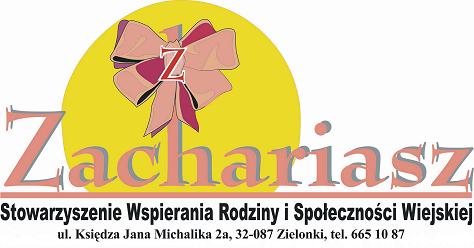 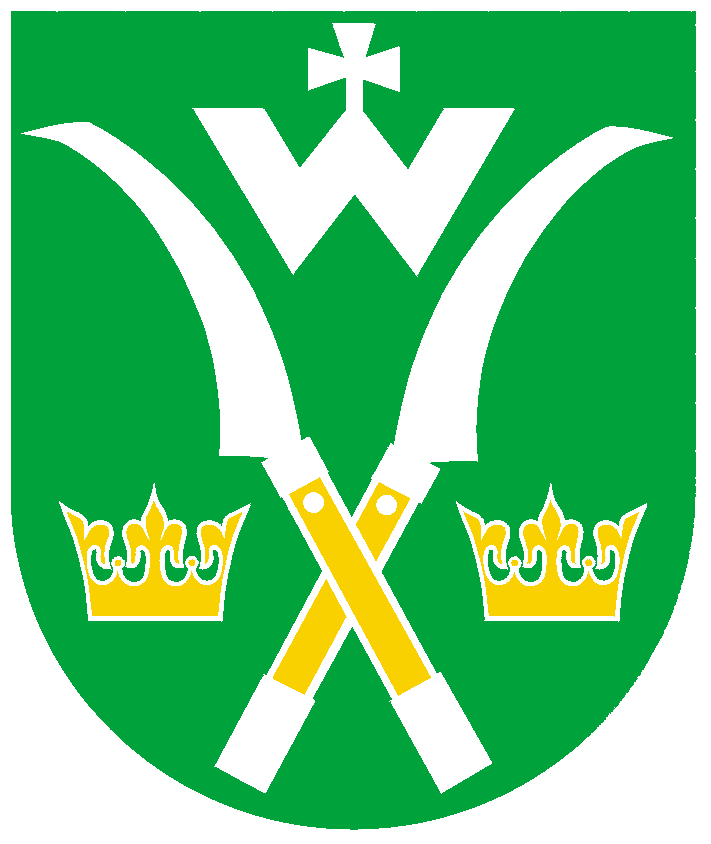 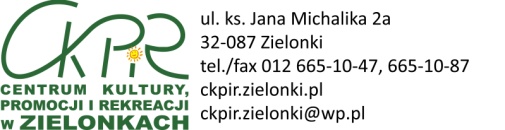 REGULAMIN KLUBU „60+”Rozdział IPostanowienia ogólneKlub „60+” został utworzony przez Stowarzyszenie Wspierania Rodziny i Społeczności Wiejskiej ZACHARIASZSpotkania klubu obywają się w budynku Forum Aktywności Lokalnej, ul. Krakowskie Przedmieście 112.Klub swoja działalnością obejmuje teren gminy Zielonki.Opiekę nad Klubem sprawuje koordynator Centrum Aktywnego Seniora w ZielonkachDo Klubu „60 +”  mogą być przyjęci:- osoby po 60 roku życia z terenu Gminy Zielonki,Rozdział II Cele i podmioty działaniaCelem nadrzędnym Klubu jest aktywowanie ludzi po 60 roku życia do wspólnego                       i zorganizowanego spędzenia czasu wolnego.Do podstawowych zadań Klubu należy:- rozpoznawanie potrzeb i rozwijanie zainteresowań środowiska  60 +,- organizowanie spotkań tematycznych,- organizowanie wycieczek krajoznawczych,- organizowanie wycieczek kulturoznawczych,Zadanie jest współfinansowane przez Ministerstwo Pracy i Polityki Społecznej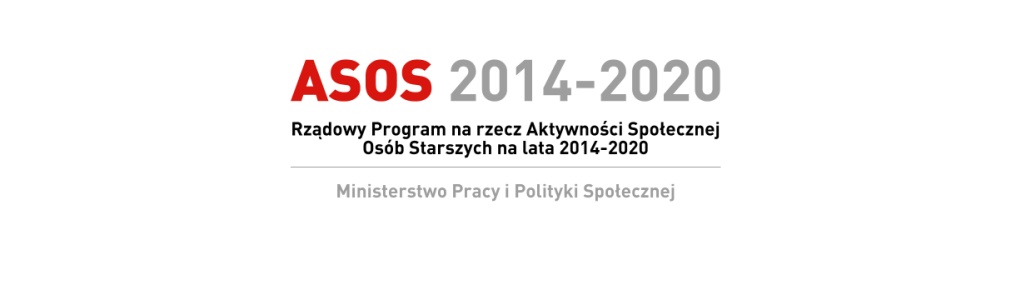 - organizowanie imprez okolicznościowych,- organizowanie różnego rodzaju zajęć rekreacyjnych,Rozdział IIIZarządzanie i organizacjaOrganem zarządzającym Klubem jest Stowarzyszenie Wspierania Rodziny i Społeczności Wiejskiej ZACHARIASZRozdział IVFinanse 1.      Klub „60+”  finansowany jest:- w ramach realizacji zadania pn Centrum Aktywnego Seniora w Zielonkach,Rozdział VPrawa i obowiązki członków Klubu „60+”Do obowiązków członków Klubu należy:- przestrzeganie regulaminu placówki,- przestrzeganie bezpieczeństwa innych osób przebywających w Klubie,- poszanowanie godności osobistej członków Klubu i pracowników,- dbałość i poszanowanie sprzętu oraz przedmiotów stanowiących wyposażenie placówki,- kulturalne i zgodne z ogólnie przyjętymi zasadami i normami zachowanie się wobec    członków Klubu i pracowników,- godne reprezentowanie Klubu,Zadanie jest współfinansowane przez Ministerstwo Pracy i Polityki Społecznej- przestrzeganie norm i zasad wzajemnego współżycia,- nowo przyjmowani członkowie zobowiązani są do zapoznania się z regulaminem Klubu i do przestrzegania go,- potwierdzeniem przynależności do Klubu są karty klubowe wydawane każdemu członkowi po wypełnieniu Karty Uczestnika Klubu 60+- na zajęciach nie wolno przebywać w stanie nietrzeźwym oraz palić,- w przypadku naruszenia regulaminu lub sporadycznego uczestniczenia w spotkaniach klubowych i imprezach organizator zastrzega sobie prawo do nie przedłużania karty klubowejDo praw członków Klubu należy:- poszanowanie swoich praw i godności osobistej,- wolność słowa przekonania i wyznania,- rozwijanie własnych zainteresować,- uczestnictwo we wszystkich sekcjach i zajęciach,- korzystanie z wyposażenia Klubu,- uczestnictwo w imprezach oraz wycieczkach,- pomoc w rozwiązywaniu problemów i konfliktów w grupie,- uzyskanie pełnej informacji o działalności Klubu.Rozdział VIPostanowienia końcoweZmiany regulaminu Klubu „60+” mogą być dokonywane w trybie właściwym dla jego ustalenia.Zadanie jest współfinansowane przez Ministerstwo Pracy i Polityki Społecznej3.      Niniejszy regulamin wymaga zatwierdzenia przez zarząd Stowarzyszenia Wspierania Rodziny i Społeczności Wiejskiej ZACHARIASZ.Zadanie jest współfinansowane przez Ministerstwo Pracy i Polityki Społecznej